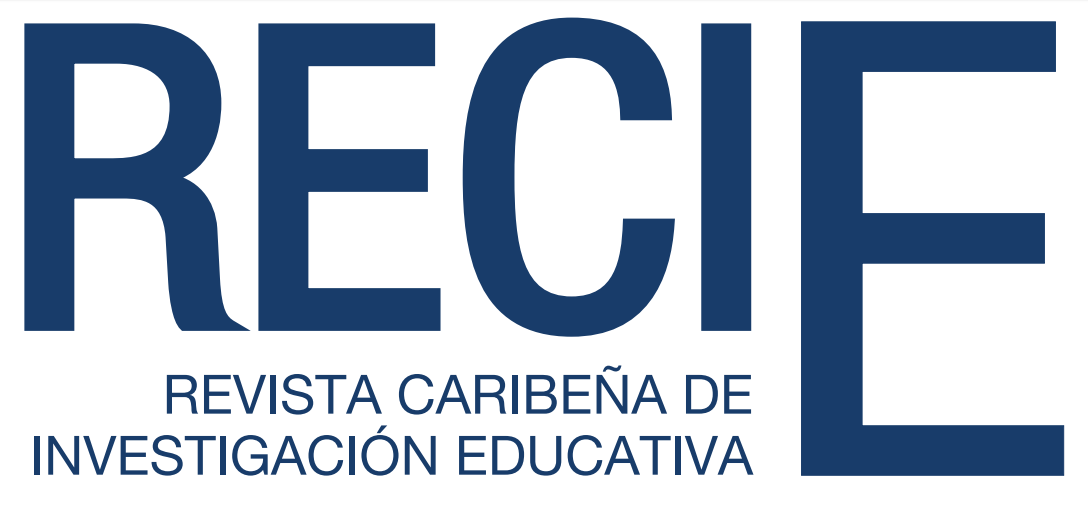 EXTERNAL EVALUATION PROTOCOLThe only elements to consider during the evaluation process will be the intellectual quality, scientific and academic relevance of the manuscripts. Evaluators will act under the following criteria: competencies, confidentiality, unbiased judgement, honesty, due diligence, respect, and courtesy. Commit to carrying out a critical, honest, constructive, and objective revision of the scientific as well as the literary quality of the written work. Reviewers commit to communicate to editors if the reviewed text has been published before, if they have knowledge of such text, and if they have news of this text through a channel different to the RECIE magazine.Article name: _________________________________________________________________________Evaluator’s name: _____________________________________________________________________Article numeric code (achieve/file name): __________________________________________________Coherence between title, summary and key words with the research content.Article well-grounded scientifically (relevant and updated).General organization and coherence.Quality of the design of the research being presented. Data gathering techniques and procedures quality. Technical analysis of research data.Results relevance with respect to the objective. Research results impact. Relevance and quality of the discussion and conclusion section(s).Bibliography’s adherence to the APA (6th Ed.) international format.PROPOSED ARTICLE SCOREInclude in the following box the main modifications and suggestions that in your opinion would better the article.RECOMMENDATION (make an X on your desired option)Can be published the way it is or with minor modifications.Can be published after certain corrections as well as improvements.Requires profound corrections and improvements.Not publishable.